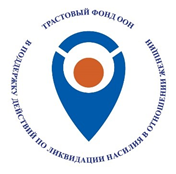 Целевой фонд ООН в поддержку действий по искоренению насилия в отношении женщинКонкурс предложений – 2021Прием заявок открывается: 25 ноября 2021 г. Крайний срок подачи заявок: 6 января 2022 г.Система подачи онлайн-заявок: https://grants.untf.unwomen.org 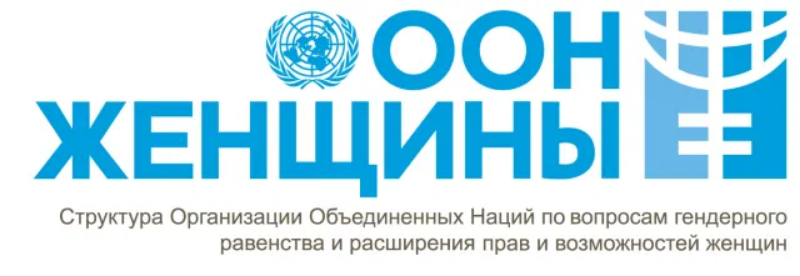 ОГЛАВЛЕНИЕПРИЛОЖЕНИЯ	Приложение 1:	Чек-лист для проверки соответствия критериям отбораПриложение 2:	Форма концептуальной запискиПриложение 3:	Сводка бюджетаО Целевом фонде ООН в поддержку действий по искоренению насилия в отношении женщинЦелевой фонд ООН в поддержку действий по искоренению насилия в отношении женщин (Целевой фонд ООН) – это глобальный многосторонний механизм, направленный на поддержку национальных усилий по прекращению одного из самых распространенных нарушений прав человека в мире. Целевой фонд ООН, учрежденный в 1996 году резолюцией 50/166 Генеральной Ассамблеи ООН, находится в ведении Структуры Организации Объединенных Наций по вопросам гендерного равенства и расширения прав и возможностей женщин (Структуры «ООН-женщины») и действует от имени системы Организации Объединенных Наций. На протяжении последних 25 лет мы поддерживаем партнерские отношения с ключевыми сторонами, задействованными в реализации повестки дня по искоренению насилия в отношении женщин и девочек (НОЖД), такими как организации по защите прав женщин, молодежные группы, общины коренных народов, религиозные и традиционные лидеры, организации по защите прав человека и СМИ. На сегодняшний день мы оказали поддержку 609 инициативам в 140 странах и территориях на общую сумму 198 миллионов долларов США. Более подробную информацию о Целевом фонде ООН, его истории, партнерах и финансируемых инициативах можно найти на нашем веб-сайте. Руководящие принципыНастоящий конкурс заявок реализуется в соответствии со Стратегическим планом Целевого фонда ООН на 2021–2025 годы и его видением «единства в мире, где все женщины и девушки не подвергаются насилию в любой форме, а также обладают всеми правами человека и пользуются ими». Это видение соответствует международным стандартам в области прав человека, Повестке дня в области устойчивого развития на период до 2030 года (ЦУР) и международным гуманитарным принципам и стандартам, неотъемлемой частью которых является гендерное равенство и искоренение всех форм насилия и дискриминации в отношении женщин и девочек.Задачей Целевого фонда ООН на следующий пятилетний период является стремление к тому, «чтобы все большее количество женщин и девушек, особенно принадлежащих к наиболее социально неблагополучным группам и подвергающихся пересекающимся формам дискриминации, могли воспользоваться своим правом человека на жизнь без насилия в любой форме», посредством реализации инициатив, которые:способствуют профилактике НОЖД путем изменения поведенческих моделей, принятых практик и отношения; расширяют доступ женщин и девочек к основным, специализированным, безопасным и достаточным многоотраслевым услугам;повышают эффективность законодательства, политики, национальных планов действий и систем подотчетности в целях предотвращения и искоренения НОЖД. Направленная на достижение этих результатов миссия Целевого фонда ООН состоит «в содействии ОГО [организациям гражданского общества], особенно ОЗПЖ [организациям по защите прав женщин] и лицам из наиболее социально неблагополучных групп, с тем чтобы они могли играть основную роль в реализации инициатив по оказанию помощи пострадавшим и определяемых спросом инициатив, а также поддерживать их программы устойчивого искоренения НОЖД, тем самым способствуя формированию международного единства, укреплению сотрудничества и сильных, инклюзивных феминистских движений».Эта миссия является неотъемлемой частью Результата 5 нового Стратегического плана Структуры «ООН-женщины» на 2022–2025 годы, в финансировании которого задействован Целевой фонд ООН, обязывающего эту Структуру поддерживать гражданское общество и женские организации путем предоставления гибкого целевого финансирования. Эффективность ОГО, особенно ОЗПЖ и феминистских движений в целом, является ключевым фактором для стимулирования положительных изменений, направленных на искоренение НОЖД. Эта важнейшая ведущая роль ОГО неоднократно признавалась на самых высоких уровнях системы ООН, при этом Генеральный секретарь Организации Объединенных Наций в обзоре осуществления Пекинской программы и Платформы действий в 2020 г. признал ОГО, и особенно ОЗПЖ, основными партнерами в вопросах гендерного равенства и искоренения НОЖД и призвал государства-члены поддержать их деятельность, в том числе посредством финансирования. КонтекстОбщий контекст для этого конкурса предложений, включая анализ проблем и тенденций, связанных с насилием в отношении женщин и девочек (НОЖД), формирует Стратегический план Целевого фонда ООН на 2021–2025 годы. По имеющимся данным, еще до начала пандемии COVID-19 около 736 миллионов женщин во всем мире – почти каждая третья – хотя бы раз в жизни подвергались насилию со стороны своего интимного партнера, сексуальному насилию со стороны лиц, не являющихся их партнерами, или обеим формам насилия (30% женщин в возрасте 15 лет и старше). Пандемия COVID-19 не только выявила неготовность стран к реагированию на существующее, продолжающееся и регулярное НОЖД и к борьбе с ним, но и привела к значительному росту случаев этого и без того широко распространенного нарушения прав человека.Помимо влияния COVID-19, глобальный контекст гуманитарных кризисов, включая стихийные бедствия, связанные с климатом, и конфликты, сопряженные с насилием, затрагивает большее количество людей, чем когда-либо прежде, оказывая при этом непропорционально сильное воздействие на женщин и девочек. К примеру, во время гуманитарных кризисов обусловленная этим нестабильность приводит к формированию условий, усугубляющих НОЖД, что часто сопровождается дополнительными препятствиями на пути к правосудию и получению основных услуг для женщин и девочек. Так, экспресс-анализ гендерной ситуации после землетрясения 2021 года на Гаити показал, что 66% организаций, занимающихся защитой прав женщин и прав человека, а также 25% опрошенных физических лиц отметили, что общая незащищенность в отношении различных аспектов возросла, о чем свидетельствуют, в частности, известные им случаи гендерного насилия в местных сообществах.Факты свидетельствуют о том, что женщины и девочки из наиболее социально неблагополучных групп, в том числе женщины с ограниченными возможностями, беженцы и женщины из числа коренных народов, но не только они, подвергаются несоразмерно высокому риску насилия и сталкиваются с более значительными препятствиями при получении доступа к услугам и правосудию. Кроме того, поскольку глобальные и региональные кризисы могут оказывать чрезвычайно локализованное и многоплановое воздействие, принятие ответных мер на местном уровне с участием местных сообществ приобретает жизненно важный характер.Уроки, извлеченные Целевым фондом ООН, подтверждают, что местные и общественные организации, находящиеся на передовой борьбы, проявили стойкость и способность адаптироваться к стремительно меняющимся и/или сложным условиям, что позволяет им продолжать оказывать услуги женщинам и девочкам и обеспечивать тематике НОЖД важное место в повестке дня. В своем недавнем открытом письме организациям гражданского общества Директор-исполнитель Структуры «ООН-женщины» приняла на себя обязательство «продолжать развивать партнерские отношения с организациями и группами женщин, которые часто остаются без внимания», «выступать за признание организаций по защите прав женщин и женщин-правозащитниц», а также «продолжать призывать к увеличению устойчивого и гибкого финансирования организаций, защищающих права женщин, и более широких слоев феминистского гражданского общества».Конкурс предложенийВ этом контексте Целевой фонд ООН приветствует предложения:направленные организациями, имеющими подтвержденный опыт искоренения насилия в отношении женщин и девочек (НОЖД);концептуальное представление, разработка и полная реализация которых осуществляются ОГО в соответствии с их собственной оценкой конкретных потребностей своих стран или сообществ и в увязке с одним или несколькими из трех направлений деятельности Целевого фонда ООН; направленные на женщин и девочек, принадлежащих к наиболее социально неблагополучным группам, а также подвергающихся перекрестным формам дискриминации;опирающиеся на ценности и принципы Целевого фонда ООН и уделяющие особое внимание:реализации интерсекционального подхода с соблюдением принципа «никто не должен быть забыт»;организационной устойчивости и самодостаточному развитию в стремительно изменяющихся и сложных внешних условиях.Организации, имеющие подтвержденный опыт в области НОЖДЦелевой фонд ООН принимает заявки только от организаций, обладающих специальными знаниями, опытом и практикой работы в области прав женщин и предотвращения и/или искоренения насилия в отношении женщин и девочек.В рамках этого конкурса предпочтение будет отдано заявкам от следующих категорий организаций.Организации по защите прав женщин (ОЗПЖ), в полной мере признавая их роль в качестве движущей силы в борьбе с насилием в отношении женщин и поддержке феминистских движений, а также тот факт, что они находятся на переднем крае работы по искоренению НОЖД, напрямую контактируя с женщинами и девочками, пережившими насилие.ОГО/ОЗПЖ, возглавляемые женщинами и девочками из числа социально неблагополучных групп и/или действующие в их интересах (к примеру, организации, возглавляемые заинтересованными сторонами), которые обладают специальными знаниями, опытом и подтвержденной практикой работы с женщинами и девочками, столкнувшимися с насилием или подвергающимися такому риску. Особенно приветствуются заявки от организаций, возглавляемых девочками или действующих в их интересах.ОГО/ОЗПЖ с охватом на местном или общинном уровне, наилучшим образом подходящие для удовлетворения потребностей женщин и девочек в имеющихся условиях, в том числе посредством сотрудничества и равноправных партнерств. Заявки от организаций, не подпадающих под категорию местных (но соответствующих остальным критериям) также приветствуются при условии, что в заявке предусмотрено равноправное партнерство, к примеру, с какими-либо местными организациями по защите прав женщин или группами, возглавляемыми заинтересованными сторонами, для более эффективного воздействия или охвата местного сообщества. Направленное предложение должно демонстрировать, каким образом это партнерство обеспечит справедливый баланс сил, способствующий расширению возможностей местных/общинных ОГО/ОЗПЖ. Проекты, концептуальное представление, разработка и полная реализация которых осуществляются ОГОЦелевой фонд ООН стремится предоставлять гранты, основанные на существующих потребностях; это означает, что мы приветствуем те проектные предложения, концептуальное представление, разработка и полная реализация которых осуществляются ОГО в соответствии с их собственной оценкой конкретных потребностей своих стран или сообществ с учетом национальных приоритетов. Кроме того, основанный на потребностях подход соответствует принципам Организации Объединенных Наций по поддержке национальной ответственности, а также духу Парижской декларации и обязательств Аккрской программы действий в отношении повышения эффективности внешней помощи. Как описано в Программных принципах Структуры «ООН-женщины» по искоренению НОЖД (см. раздел 8), основанный на потребностях подход также предполагает, что при разработке проекта будут использоваться культурно и контекстуально значимые отправные точки, основанные, к примеру, на оценке сообщества и соответствующих потребностей. Поэтому мы ожидаем, что предложения будут включать в себя тщательный анализ потребностей женщин и девочек, принадлежащих к наиболее социально неблагополучным группам или подвергающихся перекрестным формам дискриминации, предпочтительно основанный на сведениях, полученных от самих заинтересованных сторон и/или осуществляемый под их руководством.В широких рамках этого конкурса Целевой фонд ООН приветствует предложения по инициативам, которые способствуют достижению результатов по одному или нескольким из трех стратегических направлений его деятельности (см. раздел 2 выше). Мы намеренно не перечисляем конкретные типы вмешательств, чтобы поданные предложения действительно определялись существующими потребностями. Тем не менее в разделе 8 перечислены Программные принципы Структуры «ООН-женщины» по искоренению НОЖД, а в разделе 12 приводится перечень полезных ресурсов. Кроме того, претендентам следует руководствоваться глобальными исследованиями и доступными доказательствами, а также практическими знаниями, и убедиться в том, что их заявка сопровождается соответствующим обоснованием, основанным на таких выводах и доказательствах.Направленность на женщин и девочек, принадлежащих к наиболее социально неблагополучным группам, а также подвергающихся перекрестным формам дискриминацииПроекты должны быть направлены на женщин и девочек, принадлежащих к наиболее социально неблагополучным группам, а также подвергающихся перекрестным формам дискриминации, в условиях целевого контекста или сообщества. К ним относятся, к примеру, женщины и девочки, пережившие насилие, женщины и девочки с ограниченными возможностями, женщины и девочки из числа беженцев и ВПЛ, женщины и девочки, живущие с ВИЧ и/или СПИДом, женщины и девочки из числа коренных народов, женщины и девочки из числа этнических меньшинств, лесбиянки, бисексуалы и трансгендеры из числа женщин и девочек, женщины и девочки, подвергающиеся расовой дискриминации и/или проявлениям несправедливости, женщины-правозащитницы / защитницы гендерного равенства и/или женщины и девочки, принадлежащие к группам с наиболее низким уровнем доходов. Этот список не является исчерпывающим, и направленность предложения в идеале должна определяться анализом контекста, сообщества и существующих потребностей. Мы приветствуем предложения, в которых используется интерсекциональный подход, учитывающий ситуации, когда пересекающиеся идентичности могут привести к повышенным рискам и комбинированным факторам уязвимости.Опора на ценности и принципы Целевого фонда ООНЦелевой фонд ООН осуществляет свою деятельность в соответствии c Программными принципами ООН, в основе которых лежит принцип «никто не должен быть забыт», а также Программными принципами Структуры «ООН-женщины» по искоренению НОЖД. Полный набор основных ценностей и принципов перечислен в Стратегическом плане Целевого фонда ООН (страницы 35–37). Принимая во внимание тот факт, что в этом конкурсе заявок основное внимание уделяется женщинам и девочкам, принадлежащим к наиболее социально неблагополучным группам, просим претендентов обратить особое внимание на: реализацию интерсекционального подхода при разработке мероприятий, направленных на искоренение НОЖД;обеспечение организационной устойчивости и самодостаточного развития в стремительно изменяющихся и сложных внешних условиях.Интерсекциональный подход к насилию в отношении женщин и девочек (НОЖД) включает в себя рассмотрение вопроса о том, где гендер пересекается с другими формами неравенства/угнетения (сексуальная ориентация, гендерная идентичность, этническая принадлежность, принадлежность к коренным народам, иммиграционный статус, инвалидность, бедность, неграмотность), порождая уникальные формы проявления насилия. Путем понимания различных способов совершения и переживания насилия взгляд через призму интерсекционального подхода может помочь организациям при разработке соответствующих ответных мер, определяемых контекстом и направленных на решение проблемы НОЖД.Применение интерсекционального подхода на практике означает, что необходимо выйти за рамки анализа, чтобы разрушить структуры, системы и властные отношения, которые создают и усиливают неравенство, не позволяющее устранить комплексную уязвимость женщин и девочек перед насилием (например, за счет изменения социальных норм и устранения дискриминационных структур). Для этого требуется преобразование лежащих в основе этого явления социально-структурных систем, чтобы устранить глубинные причины, из-за которых некоторые женщины и девочки в настоящее время более уязвимы перед насилием.Обеспечение организационной устойчивости и самодостаточного развития в стремительно изменяющихся и сложных внешних условиях имеет решающее значение для устойчивых трансформационных изменений и содействия быстрой адаптации и восстановлению после сложных ситуаций. Меры по повышению устойчивости могут включать, к примеру, постоянный мониторинг и оценку рисков, разработку планов снижения рисков и включение в проект мер на случай непредвиденных обстоятельств, адаптивные и гибкие программные методики (такие как переход в онлайн-формат, альтернативные механизмы обеспечения доступа и инклюзивности в кризисных ситуациях), интеграцию мер по предотвращению отрицательных реакций и сопротивления, партнерства с другими ОГО/ОЗПЖ в целях обеспечения охвата местных сообществ даже во время кризисов, меры по обеспечению устойчивости результатов проекта, а также наращивание усилий по обеспечению организационного потенциала.Вопросы, включенные в форму заявки, помогут организациям проработать вышеуказанные аспекты.Критерии отбораПраво на подачу заявки имеют приоритетные организации, соответствующие следующим критериям.Страновой охватПретендент должен реализовать свой проект только в одной из стран и/или территорий, перечисленных в списке получателей Официальной помощи в целях развития (ОПР) Комитета содействия развитию Организации экономического сотрудничества и развития (КСР ОЭСР) (См. полный перечень допустимых стран и территорий на последней странице).Правовой статус и регистрацияЗаявитель должен быть юридически зарегистрированной организацией. Основной заявитель или хотя бы один из его партнеров-соисполнителей должны быть официально зарегистрированы в стране или на территории реализации проекта. Вместе с заявкой необходимо предоставить официальные регистрационные документы организации.Демонстрация потенциала операционного, финансового и кадрового управления Операционные и кадровые ресурсы: для управления предлагаемым проектом заявитель должен обладать необходимыми операционными и кадровыми ресурсами. После начала реализации необходимо определить четкую структуру управления проектом. Проверенная финансовая отчетность организации и соответствующие аудиторские заключения: заявитель должен представить проверенную финансовую отчетность организации и соответствующие аудиторские заключения за три финансовых года (включая 2018, 2019 и 2020 годы).Соглашения о партнерстве и подотчетности: в рамках этого конкурса организации могут подать заявку только один раз, выступая либо в качестве основной организации-заявителя, либо в качестве партнера-соисполнителя. Рекомендуется, чтобы заявка включала не более трех партнеров-соисполнителей, которые получат часть запрошенного финансирования. Во всех случаях ответственность за управление присужденным грантом в полном объеме возлагается на организацию-заявителя. В соответствующих случаях организация-заявитель также будет нести ответственность за обеспечение того, чтобы ее партнеры-соисполнители полностью понимали и соблюдали все требования и обязательства в рамках процесса выделения гранта. В случае получения гранта организация-заявитель также будет нести ответственность за работу своего партнера-соисполнителя по реализации проекта и достижению результатов.Мы настоятельно рекомендуем всем партнерам заключить меморандумы о взаимопонимании для определения ролей, ответственности, результатов и порядка подотчетности.Предыдущие и нынешние получатели грантов Целевого фонда ООНОрганизации-грантополучатели могут подать заявку на участие в этом конкурсе, если к марту 2022 года их грант будет закрыт программно и операционно.Претенденты, не допускающиеся к участию в конкурсеСледующие организации НЕ МОГУТ претендовать на получение гранта:организации, предлагающие мероприятия в стране, не включенной в список Официальной помощи в целях развития КСР ОЭСР;организации, предлагающие мероприятия более чем в одной стране или более чем на одной территории;организации, чья миссия/концепция деятельности не ориентированы на борьбу за гендерное равенство или на искоренение насилия в отношении женщин и/или девочек и не содержат явно выраженных упоминаний о такой направленности;организации, не имеющие правового статуса в стране или на территории реализации проекта, в случае если никто из ее партнеров-соисполнителей также не имеет такого статуса;государственные агентства или учреждения;агентства ООН или страновые группы ООН;частные лица;частные юридические лица;организации, в настоящее время уже реализующие грант Целевого фонда ООН (за исключением случаев, когда этот грант будет закрыт до марта 2022 года).Параметры финансированияВсем отобранным организациям будет предоставлено финансирование на трехлетний срок. Таким образом мы намерены обеспечить этим организациям предсказуемость финансирования и технического содействия, а также содействовать непрерывному оказанию услуг женщинам и девочкам, охваченным их деятельностью. Малым организациям гражданского общества будут предоставлены гранты в размере от 50 000 до 150 000 долларов США. Для отнесения к категории «малой организации» годовой операционный бюджет организации за последние три года не должен превышать 200 тысяч долларов США (в среднем).Всем остальным организациям гражданского общества будут предоставлены гранты в размере от 150 001 до 1 000 000 долларов США.При подаче заявки на финансирование организации должны учитывать свои операционные возможности и потенциал освоения. Как правило, организация не может запросить сумму гранта, превышающую ее годовой бюджет более чем в три раза (исходя из среднего бюджета организации за последние три года). Мы будем оценивать потенциал освоения на основе финансовых отчетов и аудиторских заключений, а также на основе информации о годовом бюджете организации, предоставленных в составе заявки.См. «Приложение 3: Сводка бюджета» для получения дополнительной информации об общих категориях расходов. Программные принципы Структуры «ООН-женщины» по искоренению НОЖДПредполагается, что все предложения должны включать Программные принципы Структуры «ООН-женщины» по искоренению НОЖД в разработку проекта в качестве контекстуально значимых и выполнимых.Применять подход, основанный на правах человека, уделяющий первостепенное внимание продвижению, защите и соблюдению прав человека для всех женщин и девочек. Подход, основанный на правах человека, требует развития функций «носителей обязательств» и «обладателей прав».Обеспечивать подход, ориентированный на жертв насилия и расширение прав и возможностей женщин, учитывающий собственный опыт и вклад женщин и девочек во всех инициативах и стратегиях в качестве неотъемлемого компонента успешной программы. Подход, ориентированный на жертв насилия, имеет основополагающее значение для защиты прав человека пострадавших женщин и девочек и содействия их осуществлению, а также для расширения их прав и возможностей.Действовать в соответствии с этическими нормами, направленными на то, чтобы реализуемые мероприятия и услуги устанавливали приоритет и гарантировали права женщин и девочек на безопасность, конфиденциальность и неприкосновенность частной жизни, а также на выражение мнения и самостоятельность в принятии решений.Обеспечивать учет гендерных факторов и принципов преобразования, направленных на создание или укрепление справедливых гендерных норм и динамичное развитие с целью реализации фундаментальных и устойчивых изменений для женщин и девочек. Использовать культурно и контекстуально релевантные отправные точки путем реализации мероприятий с привлечением культурных, общинных, религиозных, молодежных и иных лидеров.Работать с определенными формами и условиями НОЖД посредством внимательного изучения соответствующих контекстов, в которых осуществляется насилие, для эффективной разработки и реализации программ с учетом знаний о конкретных формах и условиях осуществления насилия, а также о затронутых группах населения.Применять интерсекциональный подход и уделять внимание группам, подверженным наиболее высокому риску остаться без внимания, в особенности женщинам и девочкам, находящимся в изоляции или принадлежащих к группам, находящимся в неблагоприятном положении (таким, как женщины и девочки с ограниченными возможностями, лесбиянки, бисексуалы и трансгендеры, внутренне перемещенные лица и беженцы, коренные народы, пожилые женщины и женщины, принадлежащие к этническим меньшинствам).Работать в рамках социально-экологической модели восприятия насилия, направленной на обеспечение того, чтобы реализуемые мероприятия учитывали и затрагивали условия на разных уровнях (к примеру, на уровне отдельных людей, семьи, местных сообществ и общества), которые влияют на риски для женщин и девочек подвергнуться насилию. Сотрудничать с различными заинтересованными сторонами, такими как правительство, доноры, гражданское общество и группы на уровне местного сообщества, академические и научно-исследовательские институты; а также, что важно, женщины и девочки, пережившие насилие, и организации, возглавляемые женщинами. Опираться на существующие доказательства того, какие меры являются / не являются действенными, основанные на официальных оценках и выводах, научных исследованиях, консенсусе и рекомендациях экспертов, общем опыте практикующих специалистов и, что важно, на обратной связи женщин и девочек, переживших насилие, а также входящих в группу риска, с целью борьбы с насилием в отношении женщин и девочек и его предотвращением.Процесс подачи заявокПретендентам необходимо направить свои предложения в режиме онлайн в виде Концептуальной записки. Онлайн-форма подачи Концептуальной записки будет доступна с 25 ноября 2021 года по 6 января 2022 года по ссылке: https://grants.untf.unwomen.org/. Окончание приема Концептуальных записок: 6 января 2022 года, 23:59 по нью-йоркскому времени (EDT). Мы не сможем принять к рассмотрению Концептуальные записки, полученные после указанного срока.Заявки могут быть поданы только на следующих языках: английский, французский и испанский. От организации будет принята только одна заявка. Множественные заявки от одной и той же организации (включая национальные филиалы одной и той же МНПО) или содержащие одно и то же предложение будут автоматически дисквалифицированы.Для того чтобы ваша онлайн-заявка считалась полной, она должна включать все необходимые документы, указанные ниже:официальные регистрационные документы;проверенная финансовая отчетность;документы, подтверждающие, что организация является организацией по защите прав женщин или организацией, возглавляемой женщинами.Все необходимые документы должны быть загружены только через систему подачи онлайн-заявок (мы не принимаем документы по электронной почте или в бумажном виде). Обратите внимание, что неполные заявки будут автоматически дисквалифицированы.Вам необходимо запланировать и выделить достаточное количество времени для загрузки документов в онлайн-систему подачи заявок. Обратите внимание, что по мере приближения к дате окончания приема заявок в системе могут возникнуть значительные задержки.Мы подтвердим получение поданной онлайн-заявки с помощью уведомления по электронной почте. Пожалуйста, немедленно свяжитесь с нами, если Вы не получили письмо с подтверждением. В случае технических проблем с онлайн-заявкой просим связаться с Секретариатом Целевого фонда ООН (Нью-Йорк, США) по электронной почте untfgms@unwomen.org. Об изменениях в процессе рассмотрения заявки вы будете проинформированы по электронной почте.Процесс отбора Мы присуждаем гранты на открытой конкурсной основе. Все предложения оцениваются исходя из общего качества и ориентированного на результат характера предлагаемого проекта. В процессе оценки участвуют независимые эксперты и отборочные комитеты Целевого фонда ООН на глобальном и региональном уровнях, которые будут придерживаться общих критериев рассмотрения и отбора. Первый раунд предусматривает подачу Концептуальной записки, и только тем, кто успешно прошел первый раунд, будет предложено подать свое развернутое предложение (малым организациям с меньшими возможностями, но большим потенциалом, прошедшим отбор в первом раунде, будут доступны онлайн-поддержка и руководство по заполнению развернутой заявки). В качестве претендентов на получение грантов будет рассматриваться подмножество заявителей, прошедших в финальный раунд. Окончательное решение о финансировании будет принимать наш Глобальный межучрежденческий программный консультативный комитет.Согласование грантов и подписание соглашений о финансировании продлится до середины 2022 года. Ожидается, что все успешные грантополучатели будут тесно взаимодействовать с нашей командой, чтобы учесть все технические комментарии, а также обеспечить высокие стандарты разработки программ и строгие планы мониторинга, отчетности и оценки. Допустимые страны и территорииПолезные ресурсыСледующие ресурсы могут быть особенно полезны при разработке Вашего предложения:УВАЖАТЬ женщин: предотвращение насилия в отношении женщин. «ООН-женщины», ВОЗ. 2019 г. https://www.who.int/reproductivehealth/topics/violence/respect-women-framework/en/Пакет основных услуг для женщин и девочек, подвергшихся насилию. «ООН-женщины», ЮНФПА, ВОЗ, ПРООН и ЮНОДК. 2015 г. http://www.unwomen.org/en/digital-library/publications/2015/12/essential-services-package-for-women-and-girls-subject-to-violenceОбучение на практике: уроки по предотвращению насилия от организаций гражданского общества, финансируемых Целевым фондом ООН в поддержку действий по искоренению насилия в отношении женщин. Целевой фонд ООН в поддержку действий по искоренению насилия в отношении женщин. 2021 г. https://untf.unwomen.org/en/learning-hub/prevention-seriesВиртуальный центр знаний по искоренению насилия в отношении женщин и девочек. «ООН-женщины». Пошаговое руководство по планированию. http://endvawnow.org/ (с возможностью поиска по языку)Тщательный глобальный обзор доказательств по мерам для предотвращения насилия в отношении женщин и девочек по заказу финансируемой Соединенным Королевством Глобальной программы по предотвращению насилия в отношении женщин. 2020 г. https://www.whatworks.co.za/documents/publications/374-evidence-reviewfweb/file Эффективные элементы разработки и реализации мероприятий по предотвращению насилия в отношении женщин и девочек по заказу финансируемой Соединенным Королевством Глобальной программы по предотвращению насилия в отношении женщин. 2020 г. https://www.whatworks.co.za/documents/publications/373-intervention-report19-02-20/fileРеагирование на насилие со стороны интимного партнера и сексуальное насилие в отношении женщин. ВОЗ. 2013 г. http://www.who.int/reproductivehealth/publications/violence/9789241548595/en/Рекомендации по этике и безопасности для интервенционных исследований насилия в отношении женщин. На основе уроков, извлеченных из публикации ВОЗ «Женщины превыше всего: рекомендации по этике и безопасности при исследовании домашнего насилия в отношении женщин». ВОЗ. 2016 г. https://www.who.int/reproductivehealth/publications/violence/intervention-research-vaw/en/Терминология управления мониторингом и оценкой и управления по результатам. Глоссарий ключевых терминов оценки ОЭСР/КСР доступен на английском, французском и испанском языках. http://www.oecd.org/dataoecd/29/21/2754804.pdfСтандарты и руководства по мониторингу и оценке. Стандарты оценки Группы Организации Объединенных Наций по оценке (ГООНО) доступны на английском, французском, испанском, арабском и русском языках. http://www.uneval.org/papersandpubs/documentdetail.jsp?doc_id=22Управление знаниями. УВКПЧ ООН. Делиться! Учиться! Создавать инновации! Методы и технологии обмена знаниями и идеями в области прав человека http://slitoolkit.ohchr.org/ Предотвращение насилия со стороны интимного партнера и сексуального насилия в отношении женщин: принятие мер и сбор доказательств. ВОЗ. 2010 г. На английском, французском, португальском и испанском языках http://www.who.int/violence_injury_prevention/publications/violence/en/Исследование травм и безопасность. Информационные документы, отчеты и статьи о викарных травмах. ИИСН. 2017 г. http://www.svri.org/research-methods/researcher-trauma-and-safetyВашингтонская группа по статистике инвалидности. Инструменты для сбора сопоставимой на международном уровне статистики инвалидности. http://www.washingtongroup-disability.com/Центр ресурсов и поддержки. Публикации, документы и инструкции по вопросам сексуальной эксплуатации и надругательства, сексуальных домогательств (SEAH) и защиты. https://safeguardingsupporthub.org/ (возможностью поиска по языку)При разработке вашего предложения также могут быть полезны следующие ресурсы по теме COVID-19:COVID-19 и прекращение насилия в отношении женщин и девочек. «ООН-женщины». 2020 г. https://asiapacific.unwomen.org/en/digital-library/publications/2020/04/covid-19-and-ending-violence-against-women-and-girls#viewСбор данных о насилии в отношении женщин и девочек во время COVID-19. «ООН-женщины». 2020 г. https://www.unwomen.org/en/digital-library/publications/2020/04/issue-brief-violence-against-women-and-girls-data-collection-during-covid-19COVID-19 и предоставление основных услуг пострадавшим от насилия в отношении женщин и девочек. «ООН-женщины». 2020 г. https://www.unwomen.org/en/digital-library/publications/2020/04/brief-covid-19-and-essential-services-provision-for-survivors-of-violence-against-women-and-girlsИнформационная записка Целевого фонда ООН по искоренению насилия в отношении женщин о влиянии COVID-19 на насилие в отношении женщин с точки зрения гражданского общества и организаций по правам женщин. Целевой фонд ООН по искоренению насилия в отношении женщин. 2020 г. http://bit.ly/UNTF-Brief-May2020 Гендерное насилие и COVID-19. ПРООН. 2020 г. https://www.undp.org/content/undp/en/home/librarypage/womens-empowerment/gender-based-violence-and-covid-19.htmlВыявление и снижение рисков гендерного насилия в рамках реагирования на COVID-19. Межучрежденческий постоянный комитет (МПК) и Кластер глобальной защиты. 2020 г. https://gbvguidelines.org/wp/wp-content/uploads/2020/04/Interagency-GBV-risk-mitigation-and-Covid-tipsheet.pdfСоображения по поводу инвалидности при планировании борьбы против гендерного насилия во время пандемии COVID-19. Эмма Пирс (отчет службы поддержки по вопросам гендерного насилия). 2020 г. https://reliefweb.int/sites/reliefweb.int/files/resources/disability_considerations_in_gbv_programming_during_covid_helpdesk.pdfГендерные вопросы последствия вспышек COVID-19 для развития и гуманитарных ситуаций. CARE International. 2020 г. https://insights.careinternational.org.uk/publications/gender-implications-of-covid-19-outbreaks-in-development-and-humanitarian-settingsCOVID 19: риски гендерного насилия для девочек-подростков, меры по их защите и расширению прав и возможностей. Исследовательский центр ЮНИСЕФ «Инноченти». 2020 г. https://www.unicef.org/media/68706/file/COVID-19-GBV-risks-to-adolescent-girls-and-interventions-to-protect-them-2020.pdfЦелевой фонд ООН собирает предложения по инициативам гражданского общества, основанным на потребностях и направленным на искоренение насилия в отношении женщин и девочек, принадлежащих к социально неблагополучным группам или подвергающихся пересекающимся формам дискриминации. Предпочтение будет отдано заявкам, которые предусматривают интерсекциональный подход и планируются таким образом, чтобы никто не был забыт, при работе с наиболее социально неблагополучными группами женщин и девочек (в том числе женщин и девочек из числа коренных народов или этнических меньшинств, лесбиянок, бисексуалов, трансгендеров, квиров и интерсексов (ЛБТКИ), женщин и девочек с ограниченными возможностями, пожилых женщин, женщин и девочек из числа внутренне перемещенных лиц (ВПЛ) и беженцев, а также женщин и девочек, переживших насилие, но не ограничиваясь ими). Целевой фонд ООН отдает приоритет заявкам от организаций по защите прав женщин (ОЗПЖ) и от местных организаций гражданского общества (ОГО), возглавляемых женщинами и девочками из числа социально неблагополучных групп и/или действующих в их интересах; подать заявку на получение гранта также предлагается организациям, которые являются движущей силой программы по прекращению насилия в отношении женщин и девочек в своих местных сообществах или находятся на переднем крае по охвату женщин и девочек, относящихся к группе риска или переживших насилие.В составе заявки необходимо предоставить подтверждающие документы (устав, внутренние нормативные документы, схемы организационной структуры), которые позволят нам определить, является ли заявитель организацией по защите прав женщин и/или организацией, возглавляемой женщинами. Чтобы считаться «организацией по защите прав женщин», организация должна продемонстрировать, что ее основная деятельность связана с правами женщин, гендерным равенством, а также искоренением насилия в отношении женщин, сексуального и гендерного насилия. Официальные заявления о миссии и видении организации должны отражать ее приверженность делу обеспечения гендерного равенства и расширения прав и возможностей женщин и девочек. Чтобы считаться «организацией, возглавляемой женщинами», организация должна подтвердить, что она возглавляется и управляется женщинами. Для этого необходимо представить подтверждения того, что женщины занимают в организации как минимум 51% руководящих должностей на различных уровнях принятия решений, в том числе на уровне руководства, высшего руководства и совета директоров. Чтобы считаться «организацией, возглавляемой заинтересованными сторонами», организация должна подтвердить, что она возглавляется членами группы, которую она представляет, и/или устанавливает приоритеты, основанные на жизненном опыте соответствующих заинтересованных сторон и на четком понимании их потребностей. К ним относятся, к примеру, организации людей с ограниченными возможностями, организации женщин из числа коренных народов, объединения лесбиянок, бисексуалов, трансгендеров и т. д. Чтобы считаться «возглавляемой заинтересованными сторонами», организация должна быть представительной; это означает, что большинство сотрудников, членов Правления и волонтеров на всех уровнях организации (51% в качестве ориентировочного значения) должны составлять представители группы, чьи интересы представляет организация.Особая бюджетная поддержка в целях содействия обеспечению организационной устойчивостиМы признаем необходимость того, чтобы организации гражданского общества, чья деятельность направлена на борьбу с насилием в отношении женщин и девочек, могли обеспечивать устойчивость своих организационных функций, которые позволяют им стратегически реализовывать свою миссию и видение, поддерживать связи с ключевыми союзниками и способствовать значимым изменениям в своих сообществах.Сохраняя и развивая практику, внедренную за последние годы, мы продолжим поддерживать гражданское общество путем предоставления следующей поддержки всем организациям, независимо от запрашиваемой суммы гранта: 1) покрытие общих операционных и других прямых затрат в размере не более 3% от прямых затрат на осуществление конкретного мероприятия; 2) увеличение и расширение статьи бюджета на самопомощь и коллективную помощь до 5000 долларов США для поддержки организаций в их заботе о физическом и эмоциональном здоровье и благополучии своих сотрудников; 3) предоставление статьи бюджета на случай непредвиденных обстоятельств в размере не более 3% от прямых затрат по проекту, чтобы организации могли использовать эти средства для покрытия незапланированных расходов.Кроме того, мы продолжим предоставлять базовое финансирование малым организациям, запрашивающим небольшие гранты (менее 150 тысяч долларов США). Это финансирование, не превышающее 7% от прямых затрат на конкретное мероприятие, осуществляется отдельно от стандартного финансирования в размере 8%, которое организации в настоящее время могут запрашивать на покрытие косвенных затрат, и дополнительно к такому финансированию.Обратите внимание, что в соответствии с рабочими процедурами Целевого фонда ООН и в целях обеспечения прозрачности конкурсного процесса все вопросы, касающиеся данного конкурса, следует направлять по адресу untfgms@unwomen.org. Секретариат Целевого фонда ООН не может принимать запросы, прямо или косвенно адресованные нашим сотрудникам, или отвечать на них. Просим принять к сведению, что из-за большого количества заявок мы, к сожалению, не можем отвечать индивидуально на те заявки, которые не были отобраны для дальнейшего рассмотрения.АфрикаАфрикаАмерика и Карибский бассейнАмерика и Карибский бассейнАрабские государстваАзиатско-Тихоокеанский регионАзиатско-Тихоокеанский регионЕвропа иЦентральная АзияАнголаЛиберияАнтигуа иБарбудаСент-Винсент и ГренадиныАлжирАфганистанСамоаАлбанияБенинМадагаскарАргентинаСуринамЕгипетБангладешСоломоновы ОстроваАрменияБотсванаМалавиБелизВенесуэлаИракБутанШри-ЛанкаАзербайджанБуркина-ФасоМалиБоливия ИорданияКамбоджаТаиландБеларусьБурундиМавританияБразилияЛиванКитайТимор-ЛештиБосния иГерцеговинаКабо-ВердеМаврикийКолумбияЛивияКорейскаяНародно-Демократическая РеспубликаТокелауГрузияКамерунМозамбикКоста-РикаМароккоФиджиТонгаКазахстанЦентральноаф-риканскаяРеспубликаНамибияКубаГосударство ПалестинаИндияТувалуКосово (территория под управлением ООНв соответствии с резолюцией 1244 СБ ООН)ЧадНигерДоминикаСирийская Арабская РеспубликаИндонезияВануатуКыргызстанКоморские островаНигерияДоминиканская РеспубликаТунисИран (ИсламскаяРеспублика)ВьетнамРеспублика МолдоваКонгоРуандаЭквадорЙеменКирибатиУоллис и ФутунаЧерногорияКот-д’ИвуарОстрова Святой ЕленыСальвадорЛаосская Народно-ДемократическаяРеспубликаСеверная Македония Демократическая республика КонгоСан-Томе иПринсипиГренадаМалайзияСербияДжибутиСенегалГватемалаМальдивыТаджикистанЭкваториальная ГвинеяСьерра-ЛеонеГайанаМаршалловы островаТурцияЭсватиниСомалиГаитиМикронезия (Федеративные Штаты)ТуркменистанЭритреяЮжная АфрикаГондурасМонголияУкраинаЭфиопияЮжный СуданЯмайкаМьянмаУзбекистанГабонСуданМексикаНауруГамбия (Республика)ТогоМонсерратНепалГанаУгандаНикарагуаНиуэГвинеяОбъединенная РеспубликаТанзанияПанамаПакистанГвинея-БисауЗамбияПарагвайПалауКенияЗимбабвеПеруПапуа — Новая ГвинеяЛесотоСент-ЛюсияФилиппины